С 1 по 11 февраля 2022 года в нашей стране проводится традиционная Декада самопознания на тему «Жизнь во имя любви». В рамках проведения Декады в КГУ «Общеобразовательная школа №10» 4 февраля 2022 года прошли беседы с учащимися 7 классов на тему «Любовь – основа жизни». Любовь – основа жизни. Все живое на планете наделено этой энергией. Любовь можно дарить не только тому, кто находится рядом, но и тому, кто находится далеко от вас, кто живет в другом городе или на другом конце нашей планеты, потому что у любви нет границ. Вместе с учителем самопознания Ридель Людмилой Юрьевной ребята говорили о том, что Любовь – это чувство, которое наполняет особым смыслом жизнь человека, о том, как хорошо уметь любить и дарить любовь всему миру. Любовь – это могущественная и великая сила жизни!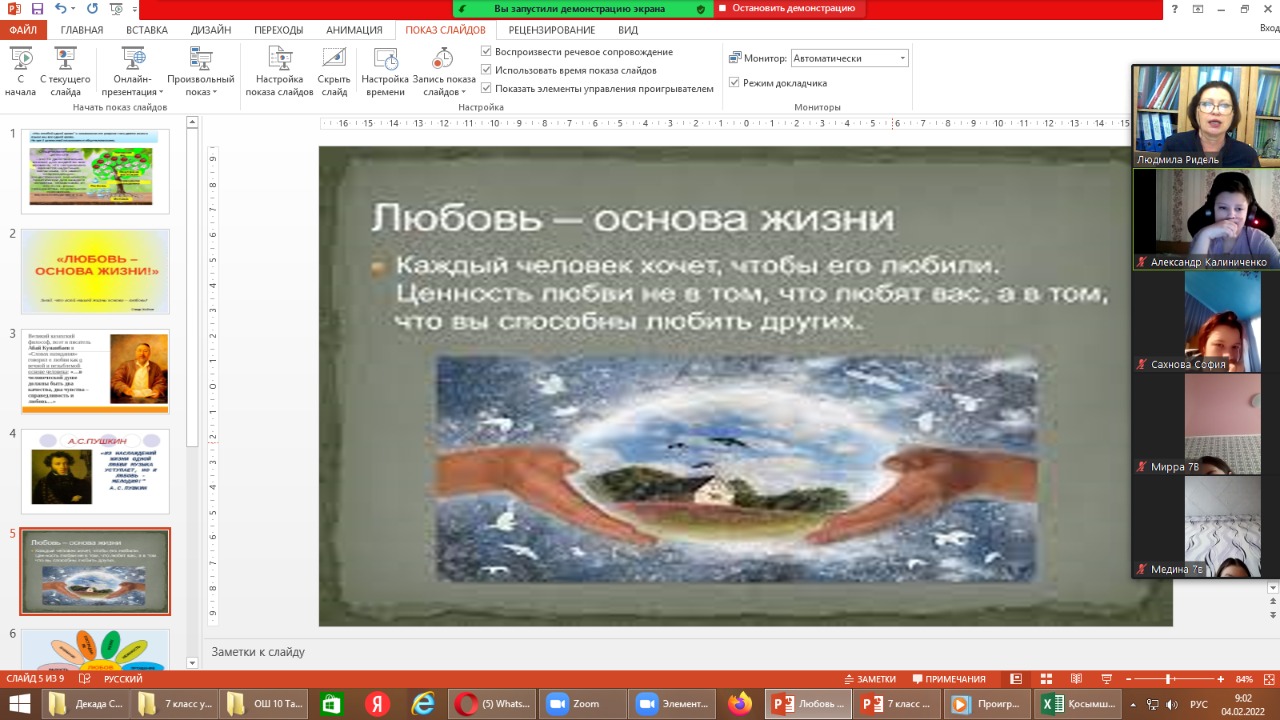 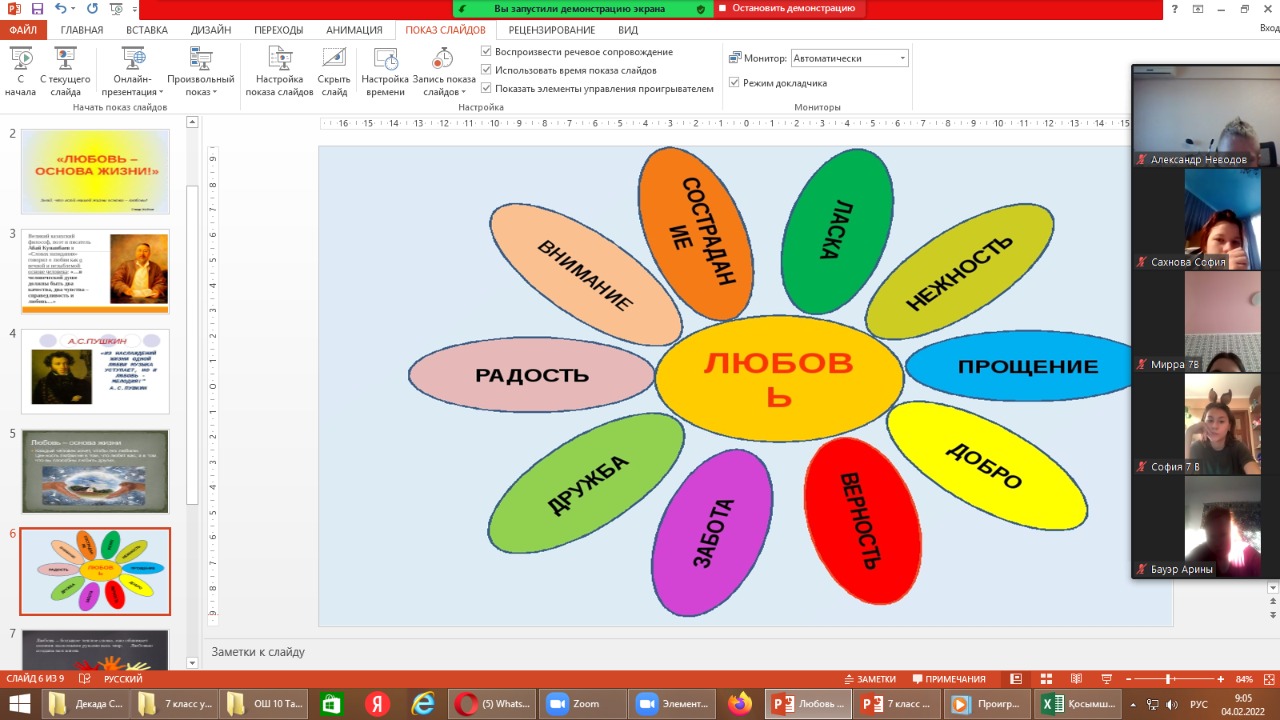 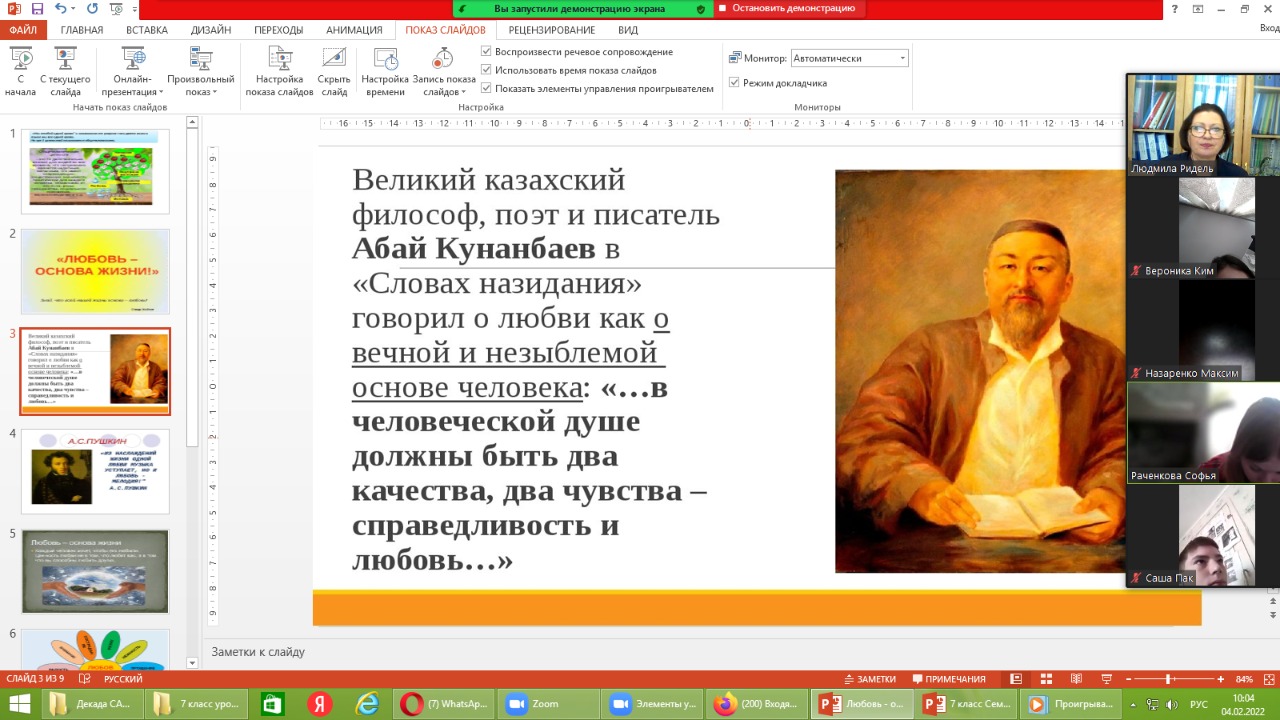 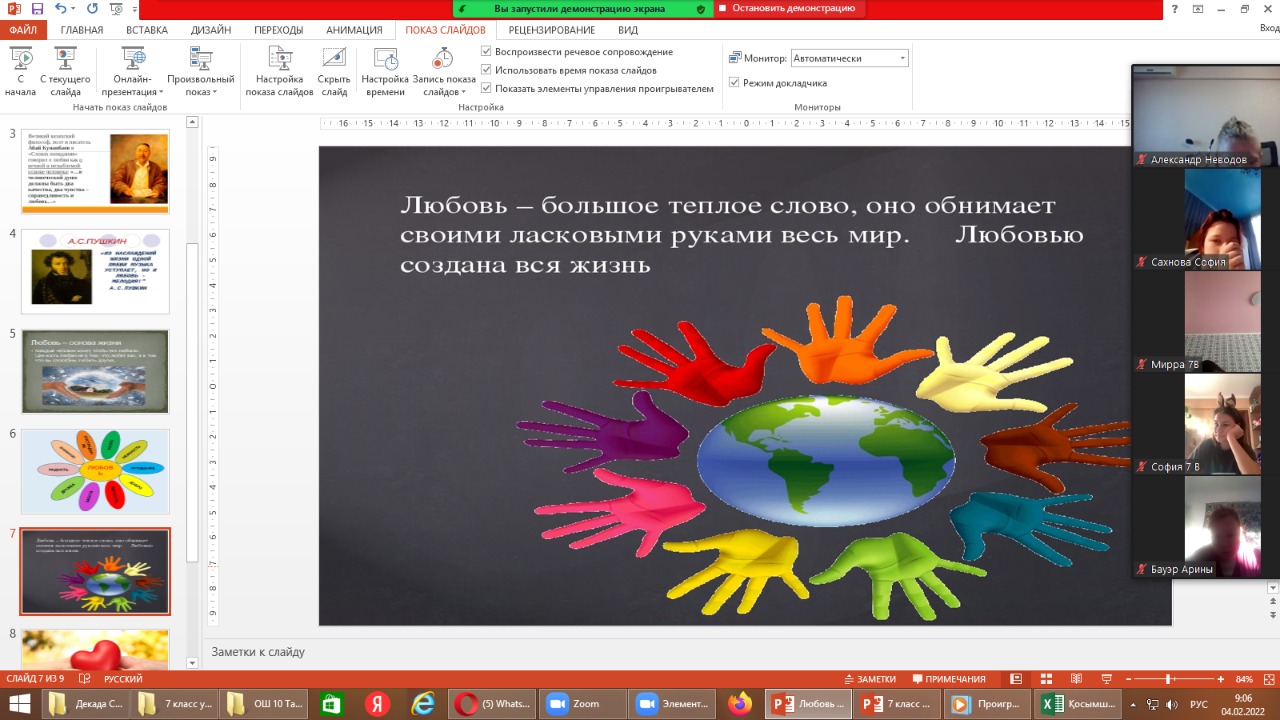 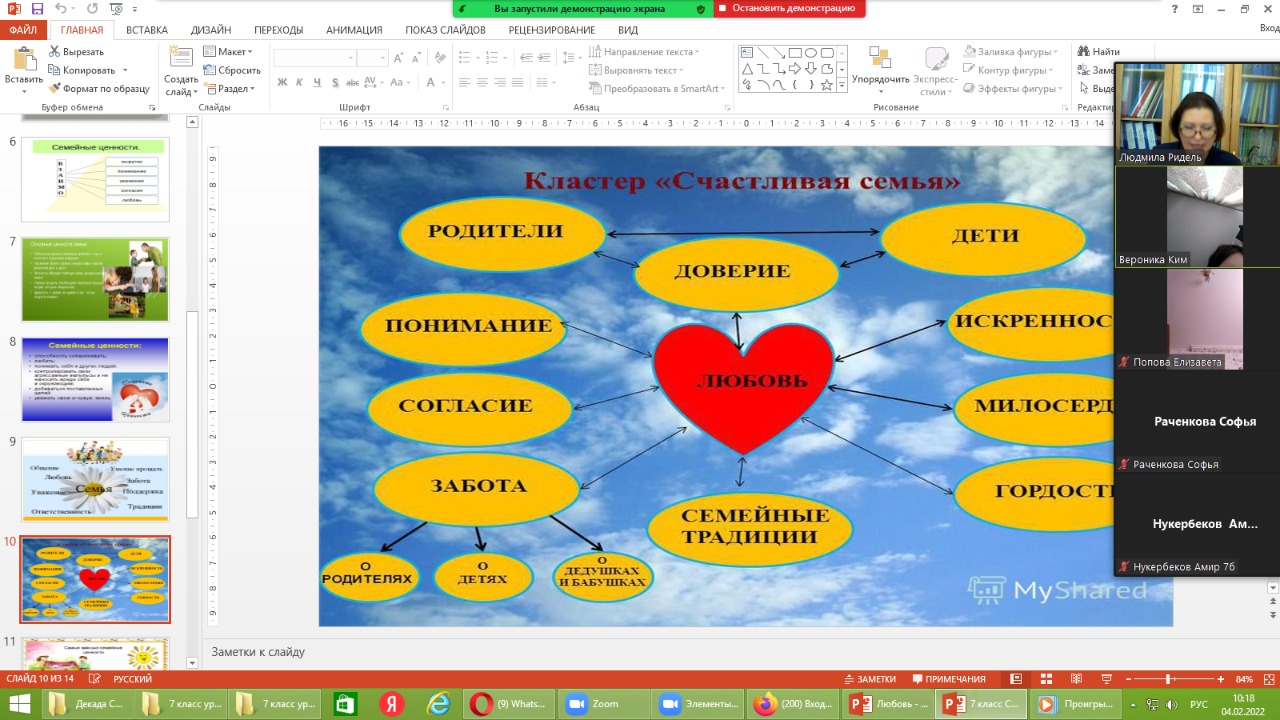 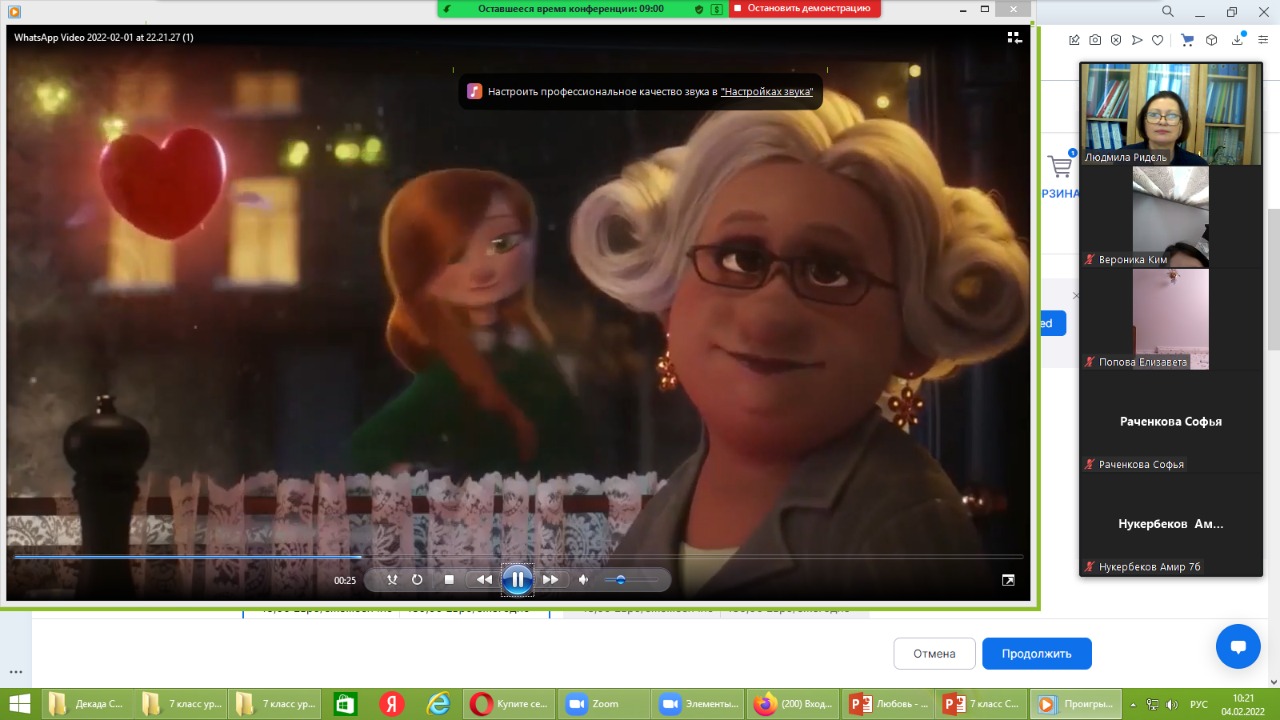 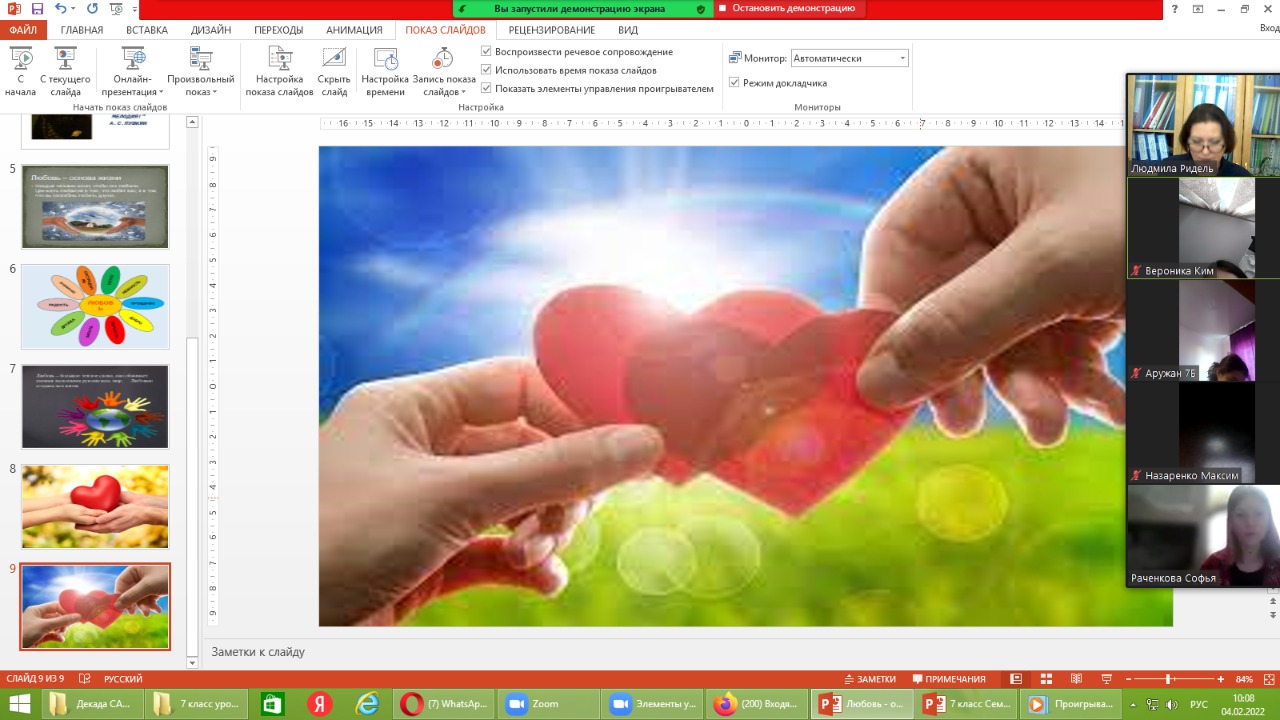 